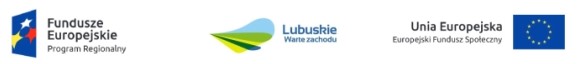 Projekt realizowany przez Powiat Żarski w partnerstwie z ZIPH Gorzów Wlkp., Uniwersytetem Zielonogórskim, 
Zakładem Doskonalenia Zawodowego w Zielonej Górze, Organizacją Pracodawców Ziemi Lubuskiej, Wojewódzkim Ośrodkiem Metodycznym w Gorzowie Wlkp:„Modernizacja kształcenia zawodowego w Powiecie Żarskim”Zadanie współfinansowane ze środków Europejskiego Funduszu Społecznego w ramach osi priorytetowej 8. Nowoczesna Edukacja, Regionalnego Programu Operacyjnego - Lubuskie 2020,
Działania 8.4 Doskonalenie jakości kształcenia zawodowego, Poddziałania 8.4.1. Doskonalenie jakości kształcenia zawodowego-projekty realizowane poza formułą ZIT. 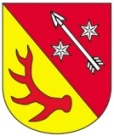 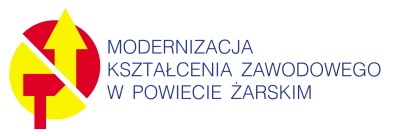 POWIAT ŻARSKIREGULAMIN  KONKURSU  PLASTYCZNEGO  NA  PLAKAT  PT. :   „ZAWÓD   WARTY  POLECENIA”I   INFORMACJE OGÓLNE Organizatorem konkursu jest Starostwo Powiatowe w Żarach ( dalej „Organizator”)Uczestnikiem konkursu może być każdy uczeń klasy I-IV szkoły ponadpodstawowej w Żarach,  biorącej udział w projekcie „Modernizacja kształcenia zawodowego w powiecie żarskim”. Udział w konkursie jest dobrowolny i bezpłatny.Zasady konkursu zawarte są w Regulaminie. Regulamin dostępny jest w SIEDZIEBIE ORGANIZATORA – Starostwo Powiatowe w Żarach, al. Jana Pawła II 5, 68-200 Żary, Wydział Edukacji i Zdrowia, pokój nr 206 oraz na stronie internetowej: www.powiatzary.pl, zakładka - Modernizacja kształcenia zawodowego.Poprzez przystąpienie do konkursu uczestnicy akceptują zasady zawarte w Regulaminie.II CEL I PRZEDMIOT KONKURSU Celem Konkursu jest :wspieranie szkoły w realizacji działań doradztwa edukacyjno-zawodowego;propagowanie idei świadomego planowania kariery edukacyjno – zawodowej;wywołanie u uczniów refleksji na temat własnej kariery zawodowej oraz pogłębienie wiedzy o świecie zawodów;promowanie aktywności, wyobraźni i kreatywności uczniów oraz ich zdolności artystycznych.Przedmiotem Konkursu dla uczniów jest  przedstawienie w formie plastycznej plakatu. III    WYMAGANIA DOTYCZĄCE PRAC KONKURSOWYCH1. Uczestnik konkursu może przesłać tylko jedną pracę.Prace konkursowe muszą spełniać następujące wymagania:Plakat należy wykonać w dowolnej technice plastycznej płaskiej (np. rysunek, grafika, malarstwo, grafika komputerowa). Dopuszczalne formaty prac: A4, A3, A2.Praca powinna zawierać: nazwę zawodu lub branży, elementy charakterystyczne dla danego zawodu lub branży.Do Konkursu można zgłaszać jedynie prace nigdzie dotąd niepublikowane i nienagradzane, których autorem jest osoba zgłaszająca.Prace należy wykonać indywidualnie.Prace zgłaszane na Konkurs nie mogą naruszać prawa, w tym w szczególności dóbr osobistych osób trzecich, a także ogólnie przyjętych norm obyczajowych – w szczególności dotyczy to treści powszechnie uważanych za wulgarne i obraźliwe, obrażających uczucia innych osób, w tym również uczucia religijne, przedstawiających przemoc albo tematykę rasistowską, naruszające prawo do prywatności, zawierających materiały chronione prawami wyłącznymi (np. prawami autorskimi) bez zgody uprawnionych.III    ZASADY UDZIAŁU W KONKURSIE Pracę konkursową, odpowiednio zabezpieczoną przed zniszczeniem lub uszkodzeniem, należy przekazać do dorady zawodowego w szkole lub do Zespołu Poradni Psychologiczno - Pedagogicznych Powiatu Żarskiego w Żarach, ul. Wrocławska 5, 68-200 Żary, pokój nr 100 (do doradcy zawodowego - pani Emilii Stachów), do dnia  20 marca 2020 r. Praca musi zawierać:na odwrocie pracy powinny znajdować się dane: imię i nazwisko autora, nazwa i adres szkoły, wiek autora, numer telefonu do kontaktu;wypełniony i podpisany formularz Oświadczenia autora pracy (zgodnie z Załącznikiem nr 1 do Regulaminu) lub Oświadczenie opiekuna prawnego autora pracy (zgodnie z Załącznikiem nr 2 do Regulaminu);w przypadku niepełnoletniego autora pracy: również wypełniony i podpisany formularz „Zgody opiekuna prawnego autora pracy na przetwarzanie i publikację danych osobowych”, który stanowi Załącznik nr 3 do Regulaminu;w przypadku pełnoletniego autora pracy: również wypełniony i podpisany formularz „Zgody autora pracy na przetwarzanie i publikację danych osobowych”, który stanowi Załącznik nr 4 do Regulaminu;Prace niespełniające warunków określonych w Regulaminie Konkursu, nie będą brały w nim udziału.IV PRAWA AUTORSKIE I INNEPrzystępując do konkursu, uczestnik oświadcza, że jest autorem i posiada prawa autorskie majątkowe do utworu, który zgłasza w konkursie oraz że nie naruszają one praw osób trzecich.Przekazanie prac konkursowych jest równoznaczne z nieodpłatnym przeniesieniem wszelkich autorskich praw majątkowych na Organizatora do wykorzystania nadesłanych prac lub ich części na wszystkich polach eksploatacji, tj.:w zakresie utrwalania i zwielokrotniania utworu - wytwarzanie określoną techniką egzemplarzy utworu, w tym techniką drukarską, reprograficzną, techniką cyfrową; w zakresie obrotu oryginałem albo egzemplarzami, na których utwór utrwalono - wprowadzanie do obrotu;w zakresie rozpowszechniania utworu w sposób inny niż określony powyżej - publiczne wykonanie, wystawienie, wyświetlenie, odtworzenie oraz nadawanie i reemitowanie, a także publiczne udostępnianie utworu w taki sposób, aby każdy mógł mieć do niego dostęp w miejscu i w czasie przez siebie wybranym.Autor wyraża zgodę na publikację na stronie internetowej, w mediach społecznościowych oraz na innych nośnikach elektronicznych i tradycyjnych przekazanej pracy przez Organizatora, a także na wykorzystanie pracy w celach promocyjnych i statutowych Organizatora.W przypadku uzasadnionego podejrzenia oszustwa, naruszenia cudzych praw autorskich lub innych praw osób trzecich oraz innych naruszeń Regulaminu, Organizator może podjąć decyzję o zdyskwalifikowaniu Zgłoszenia Uczestnika w konkursie. Podejrzenia naruszeń należy zgłaszać na adres Organizatora.V  NAGRODYDla laureatów trzech pierwszych miejsc - przewidziane są nagrody rzeczowe tj. karty podarunkowe realizowane w EMPIK  w wysokości :I miejsce - karta podarunkowa o wartości 150 zł II miejsce - karta podarunkowa  o wartości 100 złIII miejsce - karta podarunkowa o wartości 50 zł. Komisja Konkursowa może przyznać wyróżnienia.VI ZASADY PRZYZNAWANIA NAGRÓDW celu oceny prac Organizator powoła Komisję Konkursową.Prace zgłoszone do Konkursu będą oceniane zgodnie z poniższymi kryteriami oceny:zgodność treści plakatu z hasłem przewodnim konkursu;pomysłowość i oryginalność pracy;ogólne wrażenie estetyczne.O zwycięstwie będzie decydować suma uzyskanych punktów od poszczególnych członków Komisji przyznawanych w skali od 1 do 3. Wszelkie decyzje będą podejmowane większością głosów, np. w przypadku prac, które uzyskają taką samą ilość punktów. Wszelkie kwestie dotyczące pracy komisji oraz ustaleń rozstrzyga Przewodniczący Komisji. Z rozstrzygnięcia Konkursu Komisja Konkursowa sporządzi protokół, który zostanie podpisany przez  wszystkich jej członków.Decyzje Komisji Konkursowej są ostateczne i nieodwołalne.VII WYNIKI KONKURSU ORAZ WRĘCZENIE NAGRÓDWyniki Konkursu zostaną ogłoszone w dniu 31 marca 2020 r roku na stronie internetowej – Starostwa Powiatowego w Żarach: www.powiatzary.pl. Laureaci konkursu zostaną powiadomieni przez Organizatora o wynikach, godzinie i miejscu wręczenia nagród drogą elektroniczną lub telefonicznie.VIII POSTANOWIENIA KOŃCOWEOrganizator nie ponosi odpowiedzialności za uszkodzenia nadesłanych prac, powstałe w wyniku transportu. Prace przesłane na Konkurs nie podlegają zwrotowi.Organizator zastrzega sobie prawo do opublikowania wybranych prac również w materiałach promocyjnych, w wydawnictwach okolicznościowych i materiałach prasowych oraz w Internecie. Prawo to organizator zastrzega sobie na wszystkie przyszłe lata, tak aby bez dodatkowych zezwoleń mógł zaprezentować wybrane prace w przyszłych publikacjach drukowanych lub elektronicznych. W związku z publikacją drukowaną lub elektroniczną nie jest przewidziane jakiekolwiek wynagrodzenie.Wszelkie informacje na temat konkursu udziela: pani Emilia Stachów Tel. 68 4794383.Każda szkoła do konkursu może zgłosić dowolną ilość prac.Organizator zastrzega sobie prawo do zmiany terminów podanych w regulaminie. Wszelkie informacje o ewentualnych zmianach będą podawane telefonicznie lub pocztą elektroniczną liderom doradztwa zawodowego.IX INFORMACJE DOTYCZĄCE PRZETWARZANIA DANYCHAdministratorem danych uczestników konkursu jest Starostwo Powiatowe z siedzibą przy al. Jana Pawła II 5, 68 – 200 Żary, reprezentowane przez Starostę  Żarskiego z którym można się skontaktować pisemnie na adres siedziby lub  telefonicznie: 68 4790600.Administrator wyznaczył inspektora ochrony danych, z którym może się Pani / Pan skontaktować poprzez e-mail: iod@powiatzarski.pl bądź telefonicznie +48 (68) 479-06-05.  Z inspektorem ochrony danych można się kontaktować we wszystkich sprawach dotyczących przetwarzania danych osobowych przez Starostwo Powiatowe w Żarach oraz korzystania z praw związanych z przetwarzaniem danych.Dane osobowe podane przez Uczestnika konkursu, będą przetwarzane w celu organizacji, promocji i przeprowadzenia Konkursu, publikacji informacji o laureatach Konkursu oraz ich prac na stronie internetowej Starostwa Powiatowego w Żarach oraz w mediach, w związku z promocją działalności edukacyjnej w zakresie programu „Modernizacja kształcenia zawodowego w powiecie żarskim”,  a także w celach archiwizacyjnych.Administrator przetwarza wskazane dane osobowe na podstawie prawnie uzasadnionego interesu, którym jest:umożliwienie uczestnikom Konkursu wzięcia w nim udziału;umożliwienie przeprowadzenia konkursu;opublikowanie informacji o laureatach;archiwizację dokumentów.Dane osobowe przetwarzane są na podstawie wyrażonej zgody, zgodnie z art. 6 lit. a. RODO.Dane osobowe przechowywane będą zgodnie z wymaganiami ustawy z dnia 14 lipca 1983 r. o narodowym zasobie archiwalnym i archiwach przez czas określony w tych przepisach.Osoby, których dane osobowe przetwarza Administrator, mają prawo do:dostępu do swoich danych oraz otrzymania ich kopii; sprostowania (poprawiania) swoich danych, jeśli są błędne lub nieaktualne, a także prawo do ich usunięcia, w sytuacji, gdy przetwarzanie danych nie następuje w celu wywiązania się z obowiązku wynikającego z przepisu prawa lub w ramach sprawowania władzy publicznej;ograniczenia lub wniesienia sprzeciwu wobec przetwarzania danych; wniesienia skargi do Prezesa UODO (na adres Urzędu Ochrony Danych Osobowych, ul. Stawki 2, 00-193 Warszawa).Podanie danych osobowych jest dobrowolne, ale konieczne do umożliwienia Administratorowi zorganizowania Konkursu, powiadomienia laureatów o przyznaniu nagród oraz przetwarzania danych w związku z prowadzoną działalnością edukacyjną w ramach prowadzonego projektu 
„ Modernizacja kształcenia zawodowego w powiecie żarskim”.ZAŁĄCZNIK NR 1OŚWIADCZENIE AUTORA PRACY(formularz należy dołączyć do pracy w przypadku pełnoletniego autora pracy)Dane uczestnika konkursu:Imię i nazwisko autora pracy…………………………………………………………………………………………………...Wiek: ………….Adres zamieszkania:…………………………………………………………………………………………………..Adres i pełna nazwa szkoły:…………………………………………………………………………………………………..Oświadczam, że powyższe dane są prawdziwe i aktualne:Oświadczam, że powyższe dane są prawdziwe i aktualne, a praca konkursowa przekazana
w konkursie pt.: „ZAWÓD   WARTY  POLECENIA”, organizowanym przez Starostwo Powiatowe
w Żarach (dalej: „Konkurs”) jest wynikiem samodzielnej pracy autora.Przysługują mi wszelkie autorskie prawa osobiste i majątkowe do pracy konkursowej i nie są
w żaden sposób ograniczone lub obciążone prawami osób trzecich. Udzielam Organizatorowi nieodpłatnej niewyłącznej licencji na korzystanie z tego utworu przez czas nieokreślony na terytorium całego świata na następujących polach eksploatacji:(a) utrwalanie i zwielokrotnianie dowolną techniką egzemplarzy utworu, w tym technikądrukarską, reprograficzną oraz techniką cyfrową;(b) wprowadzanie do obrotu w kraju i za granicą;(c) użyczenie egzemplarzy utworu;(d) publiczne, wystawienie, wyświetlenie, odtworzenie;(e) publiczne udostępnianie utworu w taki sposób, aby każdy mógł mieć do niego dostęp w miejscu i w czasie przez siebie wybranym.Oświadczam, że zapoznałem/łam się z Regulaminem Konkursu pt. „ ZAWÓD   WARTY  POLECENIA”, zorganizowanym przez Starostwo Powiatowe w Żarach i akceptuję jego wszystkie warunki.Oświadczam, że moja praca konkursowa nie zagraża i nie narusza praw osób trzecich, w szczególności nie narusza ich majątkowych i osobistych praw autorskich. Za wszelkie roszczenia osób trzecich, które wynikają z tytułu naruszenia ich praw odpowiadauczestnik konkursu.……………………………………………………….CZYTELNY PODPIS AUTORA PRACY………………………………………………………..MIEJSCOWOŚĆ, DATA                                                                                                                                   ZAŁĄCZNIK NR 2 OŚWIADCZENIE OPIEKUNA PRAWNEGO AUTORA PRACY(formularz należy dołączyć do pracy w przypadku autora, który nie osiągnął pełnoletniości) Dane uczestnika konkursu: Imię i nazwisko autora pracy: ………………………………………………………………………………………………….. Wiek: ………… Adres zamieszkania: …………………………………………………………………………………………………. Adres i pełna nazwa szkoły: …………………………………………………………………………………………………. Dane opiekuna prawnego do kontaktu: Imię i nazwisko opiekuna prawnego: …………………………………………………………………...…………………………….. Adres e-mail opiekuna prawnego: …………………………………………………………………………………………………. Numer telefonu do kontaktu: ……………………………………………………………………………….............................Oświadczam, że powyższe dane są prawdziwe i aktualne, a praca konkursowa przekazana
w konkursie pt.: „ZAWÓD   WARTY  POLECENIA”, organizowanym przez Starostwo Powiatowe
w Żarach (dalej: „Konkurs”) jest wynikiem samodzielnej pracy autora.Przysługują mi wszelkie autorskie prawa osobiste i majątkowe do pracy konkursowej i nie są
w żaden sposób ograniczone lub obciążone prawami osób trzecich. Udzielam Organizatorowi nieodpłatnej niewyłącznej licencji na korzystanie z tego utworu przez czas nieokreślony na terytorium całego świata na następujących polach eksploatacji:(a) utrwalanie i zwielokrotnianie dowolną techniką egzemplarzy utworu, w tym technikądrukarską, reprograficzną oraz techniką cyfrową;(b) wprowadzanie do obrotu w kraju i za granicą;(c) użyczenie egzemplarzy utworu;(d) publiczne, wystawienie, wyświetlenie, odtworzenie;(e) publiczne udostępnianie utworu w taki sposób, aby każdy mógł mieć do niego dostęp w miejscu i w czasie przez siebie wybranym.Oświadczam, że zapoznałem/łam się z Regulaminem Konkursu pt. „ ZAWÓD   WARTY  POLECENIA”, zorganizowanym przez Starostwo Powiatowe w Żarach i akceptuję jego wszystkie warunki.Oświadczam, że moja praca konkursowa nie zagraża i nie narusza praw osób trzecich,
w szczególności nie narusza ich majątkowych i osobistych praw autorskich. Za wszelkie roszczenia osób trzecich, które wynikają z tytułu naruszenia ich praw odpowiadauczestnik konkursu.Wyrażam zgodę na udział:…………….……………………………………………………………………………………..(imię i nazwisko autora pracy)w Konkursie pt. „ ZAWÓD   WARTY  POLECENIA”, zorganizowanym przez Starostwo Powiatowe w Żarach oraz na nieodpłatne wykorzystanie nadesłanej pracy w działalności starostwa.……………………………………………………….CZYTELNY PODPIS OPIEKUNA PRAWNEGO AUTORA PRACY………………………………………………………..MIEJSCOWOŚĆ, DATAZAŁĄCZNIK NR 3Zgoda opiekuna prawnego autora pracy na przetwarzanie i publikację danych osobowych(formularz należy dołączyć do pracy w przypadku autora, który nie osiągnął pełnoletniości)Wyrażam / nie wyrażam* zgodę na podawanie do publicznej wiadomości imienia i nazwiska autora pracy (imię i nazwisko)………………………………………………………………………………………...................w związku z udziałem w  Konkursie pt. „ ZAWÓD   WARTY  POLECENIA”, we wszelkich ogłoszeniach, zapowiedziach i informacjach o tym Konkursie i jego wynikach.Przyjmuję do wiadomości następujące informacje od Organizatora:Administratorem danych uczestników konkursu jest Starostwo Powiatowe z siedzibą przy al. Jana Pawła II 5, 68 – 200 Żary, reprezentowane przez Starostę  Żarskiego z którym można się skontaktować pisemnie na adres siedziby lub  telefonicznie:68 4790600.Administrator wyznaczył inspektora ochrony danych, z którym może się Pani / Pan skontaktować poprzez e-mail:  iod@powiatzarski.pl bądź telefonicznie +48 (68) 479-06-05.  Z inspektorem ochrony danych można się kontaktować we wszystkich sprawach dotyczących przetwarzania danych osobowych przez Starostwo Powiatowe w Żarach oraz korzystania z praw związanych z przetwarzaniem danych.Dane osobowe podane przez Uczestnika konkursu, będą przetwarzane w celu organizacji, promocji i przeprowadzenia Konkursu, publikacji informacji o laureatach Konkursu oraz ich prac na stronie internetowej Starostwa Powiatowego w Żarach oraz w mediach, w związku z promocją działalności edukacyjnej w zakresie programu „Modernizacja kształcenia zawodowego w powiecie żarskim”,  a także w celach archiwizacyjnych.Administrator przetwarza wskazane dane osobowe na podstawie prawnie uzasadnionego interesu, którym jest:umożliwienie uczestnikom Konkursu wzięcia w nim udziału;umożliwienie przeprowadzenia konkursu;opublikowanie informacji o laureatach;archiwizację dokumentów.Dane osobowe przetwarzane są na podstawie wyrażonej zgody, zgodnie z art. 6 lit. a. RODO.Dane osobowe przechowywane będą zgodnie z wymaganiami ustawy z dnia 14 lipca 1983 r. o narodowym zasobie archiwalnym i archiwach przez czas określony w tych przepisach.Osoby, których dane osobowe przetwarza Administrator, mają prawo do:dostępu do swoich danych oraz otrzymania ich kopii; sprostowania (poprawiania) swoich danych, jeśli są błędne lub nieaktualne, a także prawo do ich usunięcia, w sytuacji, gdy przetwarzanie danych nie następuje w celu wywiązania się z obowiązku wynikającego z przepisu prawa lub w ramach sprawowania władzy publicznej;ograniczenia lub wniesienia sprzeciwu wobec przetwarzania danych; wniesienia skargi do Prezesa UODO (na adres Urzędu Ochrony Danych Osobowych, ul. Stawki 2, 00-193 Warszawa).Podanie danych osobowych jest dobrowolne, ale konieczne do umożliwienia Administratorowi zorganizowania Konkursu, powiadomienia laureatów o przyznaniu nagród oraz przetwarzania danych w związku z prowadzoną działalnością edukacyjną w ramach prowadzonego projektu    „Modernizacja kształcenia zawodowego w powiecie żarskim” z Regionalnego Programu Operacyjnego Lubuskie 2020 w części współfinansowanej z EFS.……………………………………………………….CZYTELNY PODPIS OPIEKUNA PRAWNEGO AUTORA PRACY………………………………………………………..MIEJSCOWOŚĆ, DATA*niewłaściwe skreślićZAŁĄCZNIK NR 4Zgoda autora pracy na przetwarzanie i publikację danych osobowych(formularz należy dołączyć do pracy w przypadku pełnoletniego autora)
Wyrażam / nie wyrażam* zgodę na podawanie do publicznej wiadomości mojego imienia i nazwiska w związku z udziałem w  Konkursie pt. „ ZAWÓD   WARTY  POLECENIA”, we wszelkich ogłoszeniach, zapowiedziach i informacjach o tym Konkursie i jego wynikach.Przyjmuję do wiadomości następujące informacje od Organizatora:Administratorem danych uczestników konkursu jest Starostwo Powiatowe z siedzibą przy al. Jana Pawła II 5, 68 – 200 Żary, reprezentowane przez Starostę  Żarskiego z którym można się skontaktować pisemnie na adres siedziby lub  telefonicznie:68 4790600.Administrator wyznaczył inspektora ochrony danych, z którym może się Pani / Pan skontaktować poprzez e-mail:  iod@powiatzarski.pl bądź telefonicznie +48 (68) 479-06-05.  Z inspektorem ochrony danych można się kontaktować we wszystkich sprawach dotyczących przetwarzania danych osobowych przez Starostwo Powiatowe w Żarach oraz korzystania z praw związanych
z przetwarzaniem danych.Dane osobowe podane przez Uczestnika konkursu, będą przetwarzane w celu organizacji, promocji i przeprowadzenia Konkursu, publikacji informacji o laureatach Konkursu oraz ich prac na stronie internetowej Starostwa Powiatowego w Żarach oraz w mediach, w związku z promocją działalności edukacyjnej w zakresie programu „Modernizacja kształcenia zawodowego w powiecie żarskim”,  a także w celach archiwizacyjnych.Administrator przetwarza wskazane dane osobowe na podstawie prawnie uzasadnionego interesu, którym jest:umożliwienie uczestnikom Konkursu wzięcia w nim udziału;umożliwienie przeprowadzenia konkursu;opublikowanie informacji o laureatach;archiwizację dokumentów.Dane osobowe przetwarzane są na podstawie wyrażonej zgody, zgodnie z art. 6 lit. a. RODO.Dane osobowe przechowywane będą zgodnie z wymaganiami ustawy z dnia 14 lipca 1983 r. o narodowym zasobie archiwalnym i archiwach przez czas określony w tych przepisach.Osoby, których dane osobowe przetwarza Administrator, mają prawo do:dostępu do swoich danych oraz otrzymania ich kopii; sprostowania (poprawiania) swoich danych, jeśli są błędne lub nieaktualne, a także prawo do ich usunięcia, w sytuacji, gdy przetwarzanie danych nie następuje w celu wywiązania się z obowiązku wynikającego z przepisu prawa lub w ramach sprawowania władzy publicznej;ograniczenia lub wniesienia sprzeciwu wobec przetwarzania danych; wniesienia skargi do Prezesa UODO (na adres Urzędu Ochrony Danych Osobowych, ul. Stawki 2, 00-193 Warszawa).Podanie danych osobowych jest dobrowolne, ale konieczne do umożliwienia Administratorowi zorganizowania Konkursu, powiadomienia laureatów o przyznaniu nagród oraz przetwarzania danych w związku z prowadzoną działalnością edukacyjną w ramach prowadzonego projektu  „ Modernizacja kształcenia zawodowego w powiecie żarskim” z Regionalnego Programu Operacyjnego Lubuskie 2020 w części współfinansowanej z EFS.……………………………………………………….CZYTELNY PODPIS AUTORA PRACY………………………………………………………..MIEJSCOWOŚĆ, DATA*niewłaściwe skreślić